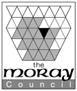 CHILD (PERFORMANCE AND ACTIVITIES) LICENCE APPLICATION(NOTE – It is important that this form, duly completed, should be sent so as to reach the licensing authority not less than 21 days before the first performance or activity for which the licence is requested, since the licensing authority may otherwise refuse to grant a licence.)APPLICATION TO THE MORAY COUNCILPART 1(TO BE COMPLETED BY THE APPLICANT)I APPLY for a licence under section 37 of the Children and Young Persons Act 1963 authorising the child:  …………………………………………………………………………………. (INSERT NAME OF CHILD) ** Delete as applicable ** (1) 	To take part in a performance on the number of days and during the period specified in item 4(i) of the Annexe to this Part. ** (2) To take part in a sport either on the number of days and during the period specified in item 4(i) of the Annexe to this Part or on the dates specified in item 4(ii) of the Annexe to this Part. ** (3) To work as a model either on the number of days and during the period specified in item 4(a) of  the Annexe to this Part or on the dates specified in item 4(ii) of the Annexe to this Part.I certify that to the best of my knowledge the particulars contained in the Annexe to this Part are correct.  I attach the following:  Copy of the birth certificate of the child or other satisfactory evidence of the child’s age; Completed risk assessment detailing any potential risks arising from the child’s participation in the performance or activity and information on the steps which will be taken to mitigate those risks; and Copy of the contract, draft contract or other documents containing particulars of the agreement regulating the child’s appearance in the performances or regulating the activity for which the licence is requested.4. I understand that if a licence is granted to me it will be granted subject to the restrictions and conditions laid down in the Children (Performances and Activities) (Scotland) Regulations 2014 and to such other conditions as the licensing authority may impose under the said Regulations.Date:………………………………… Signed:.……………………………………………………….... 										(APPLICANT)Full Name:Address:Telephone:Occupation:E-mail (if applicable):(If the application relates to a performance or activity for which the child will require to be absent from school)Date:……………………………………     Signed:……………………………………………………………										(CHILD’S HEADTEACHER)  Full name:			 	  Address: NOTE – Any person who fails to observe any condition subject to which a licence is granted or knowingly or recklessly makes any false statement in or in connection with an application for a licence is liable to a fine not exceeding level 3 on the standard scale or imprisonment for a term not exceeding three months or both (section 40 of the Children and Young Persons Act 1963)ANNEXE TO PART 1PARTICULARS CONNECTED WITH THE PERFORMANCE OR ACTIVITY IN WHICH THE CHILD IS TO TAKE PARTPART II(TO BE COMPLETED BY PARENT/GUARDIAN)(NOTE – Parent includes a guardian, a person with parental rights or responsibilities or other person who has for the time being care or control of the child.)Please give the following particulars:I support this application for a licence.I certify that to the best of my knowledge the particulars given are correct and I understand that if a licence is granted it will be granted subject to the restrictions and conditions laid down in the Children (Performances and Activities) (Scotland) Regulations 2014 and to such other conditions as the licensing authority may impose under those Regulations.Date: ………………………………………..  Signed:…………………………………………………....						             			(PARENT/GUARDIAN)	  Full name: Address (please include postcode): Telephone:                Relationship to child: * E-mail (if applicable):  (Option counter-signature if appropriate taking account of the child’s age and maturity)Date: ………………………………………..  Signed: ……………………………………………………						            						 (CHILD)Full name: Address (if different from above):NOTE – Any person who fails to observe any condition subject to which a licence is granted or knowingly or recklessly makes any false statement in or in connection with an application for a licence is liable to a fine not exceeding level 3 on the standard scale or imprisonment for a term not exceeding three months or both (section 40 of the Children and Young Persons Act 1963).* (Please state whether parent, guardian, person with parental rights or parental responsibilities or other person having for the time being care or control of the child.) Name and nature of the performance in respect of which the licence is requested. Description of the child’s partPlace of performances or activities in respect of which the licence is requested.(i) The number of days and the period during which, it is requested that the child may take part in performances or activities; OR(ii) The dates of activities for which the licence is requested.Time and duration of performance or activities in respect of which the licence is requested.Approximate duration of the child’s appearance in the performances or activities in respect of which the licence is requested.The amount of night work (if any) for which approval will be sought from the licensing authority under Regulation 28 of the Children (Performance and Activities) (Scotland) Regulations 2014 stating –The approximate number of days,The approximate duration of each day.The sums to be earned by the child taking part in the performances or activities in respect of which the licence is requested.The days or half days on which leave of absence is requested to enable the child to take part in performances or activities for which the licence is requested or in rehearsals.Proposed arrangements (if any) under Regulation 12 of the Children (Performance and Activities) (Scotland) Act 2014 for the education of the child during the period for which the licence is requested stating –The name and address of the school to be attended, or(i) (if the child requires to be absent from school for more than 5 days during the period to which the licence relates) the name, address and qualification of the proposed private teacher,(ii) the place where the child will be taught,(iii) the proposed course of study,(iv) the number of other children to be taught by the private teacher at the same time as the children in respect of whom this application is made, and the gender and age of each such child, and(v) whether the child is to receive the required amount of education in accordance with regulation 12(4)(e) or regulation 12 (5). The name of the licensing authority (if any) which has previously approved the appointment of the private teacher for the purposes of the licence. The name, address and contact telephone number of the proposed chaperone.The name of the licensing authority (if any) which has previously approved the appointment of the proposed chaperone for the purposes of a licence.Details of whether or not the proposed chaperone is listed on any administrative chaperone register held by a licensing authority –If yes, which licensing authority; orIf no, confirmation from the proposed chaperone of whether they would like to be so listed in consequence of the application and also evidence of the proposed chaperone’s suitability to fulfil the chaperoning role.The number of other children to be in the care and control of the proposed chaperone during the time when the proposed chaperone would be in care and control of the child in respect of whom this application is made, and the gender and age of each such child.The address of the accommodation where the child will live if a licence is granted by reason of which the child has to live somewhere other than at the place where the child would usually live, the name of the householder and the number of other children who will live in same accommodation.Approximate length of time which the child will spend travelling –To the place of performance, rehearsal or activity,From the place of performance, rehearsal or activity,And the arrangements (if any) for transport –To the place of performance, rehearsal or activity,From the place of performance, rehearsal or activity.Where the application is for a licence for an activity, a statement by the child’s parent that the child is medically fit for the proposed activity.Details of any known health conditions which could –Adversely affect the child’s ability to participate in the performance or activity, andBe adversely affected as a result of the child’s involvement in the performance or activity.Full name of childDate of birth of childAddress of childContact telephone number of parent/guardianName and address of schools attended by the child during the 12 months preceding the date of this application or, if the child has not attended school, the name and address of the child’s private teacher.Particulars of each licence granted during the 12 months preceding the date of this application by any licensing authority other than the licensing authority to whom this application is made, stating in each case –The name of the licensing authority,The date on which the licence was granted, and The dates and nature of the performances or activities.Particulars of each application for a licence made during the months preceding the date of this application and refused by any licensing authority other than the licensing authority to whom this application is made, stating in each case –The name of the licensing authority,The date of the application, andThe reasons (if known) for the refusal to grant a licence.Particulars of each performance for which a licence was not required in which the child took part during the 12 months preceding the date of this application, stating in each case-The date,The place,The nature of the performance, andThe name of the person responsible for the production of the performance in which the child took part.Dates (if any) on which the child has been absent from school during the 12 months preceding the date of this application by reason of taking part in a performance or activity.Particulars of any employment of the child during the 28 days preceding the day of the first performance or first activity for which the licence is requested stating –The nature of the employment,The days on which the child is employed, andThe times during which the child is employed.Particulars relating to the sums earned by the child during the 12 months preceding the date of this application stating –Whether the sums earned were in respect of performances or activities for which a licence was granted or performances or activities for which a licence was not required,Or other forms of employment,The amount of sums earned,The date on which payment was received, andThe name, address and description of the person from whom the payment was received.